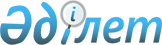 2000 жылға арналған Бірыңғай бюджеттік сыныптамаға N 16 толықтырулар енгізу туралыҚазақстан Республикасының Қаржы министрінің 2000 жылғы 3 шілдедегі N 309 бұйрығы Қазақстан Республикасының Әділет министрлігінде 2000 жылғы 12 шілде N 1187 тіркелді



          Бұйырамын:




          1. "Қазақстан Республикасы Қаржы министрлігінің 1999 жылғы 30 




желтоқсандағы N 715  
 V991058_ 
  "2000 жылға арналған Бірыңғай бюджеттік 
сыныптаманы бекіту туралы" бұйрығына мынадай толықтырулар енгізілсін:
     көрсетілген бұйрықпен бекітілген Қазақстан Республикасының Бірыңғай
бюджеттік сыныптамасына:
     бюджет шығыстарының функционалдық сыныптамасы:
     "7.1 Тұрғын үй шаруашылығы" деген жолдан кейін мынадай мазмұндағы 
жолдармен толықтырылсын:
     "7.1.105 Әкімдер аппараты
     "7.1.105.73   Азаматтардың жеке санаттарын тұрғын үймен қамтамасыз 
ету".
     2. Осы бұйрық қол қойылған күнінен бастап күшіне енеді.
     
     Министр



     
Оқығандар:

Багарова Ж.А.
Икебаева А.Ж.
     
      
      


					© 2012. Қазақстан Республикасы Әділет министрлігінің «Қазақстан Республикасының Заңнама және құқықтық ақпарат институты» ШЖҚ РМК
				